Resoluciones #360 - #370Resoluciones #360 - #370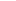 